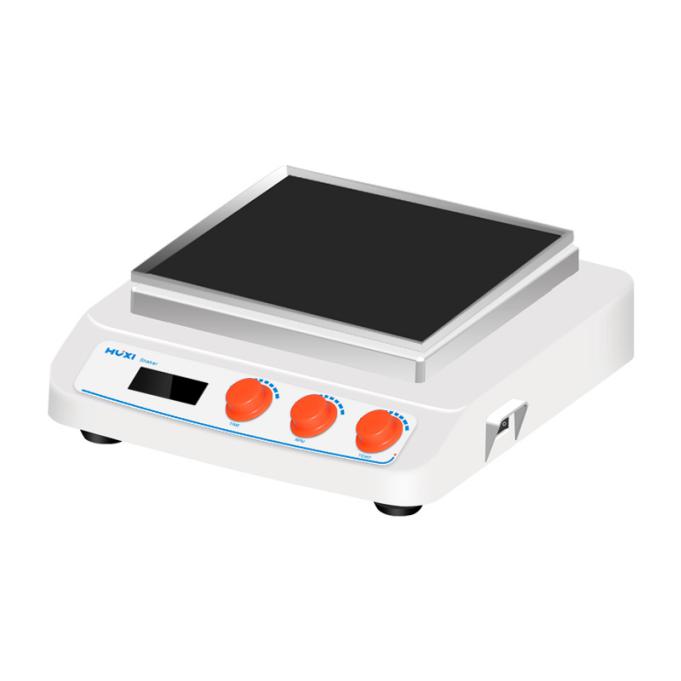 1、产品应用轨道摇床采用直流无刷电机和微电脑控制技术，功能多样，适用于不同领域的多种混匀工作，广泛应用于各种电泳凝胶的固定，考马斯蓝染色、脱色时的振荡晃动，硝酸银染色的固定、染色、显影等。2、产品特点● 周转平稳噪音小，耐磨损；
● 外形结构紧凑简洁且占地面积小；●  宽电压设计，满足不同地域需求；
● 转速连续可调，最高可达500rpm；● 不同类型的夹具可供选择，满足不同的实验需求；● 0~99h59min范围内任意设定时间，时间控制器可自动报警，实现无人操作；
● 标配中含主机，其他配件可另行选购。3、技术参数型号HT-W330G振荡方式往复温度设定RT+5～75℃温度分辨率0.1℃功率35W/185W振幅4MM最大载重量7.5KG电机类型直流无刷电机电机输入功率35W电机输出功率25W速度范围60~500rpm速度显示LCD定时功能有时间设置范围0~99小时59分电源100~240V,50/60Hz允许环境温度/湿度5~40℃, 80%仪器尺寸mm330*370*130包装尺寸mm420*390*192净量kg7KG重量kg8.5KG外壳防护等级IP21数据RS232选配